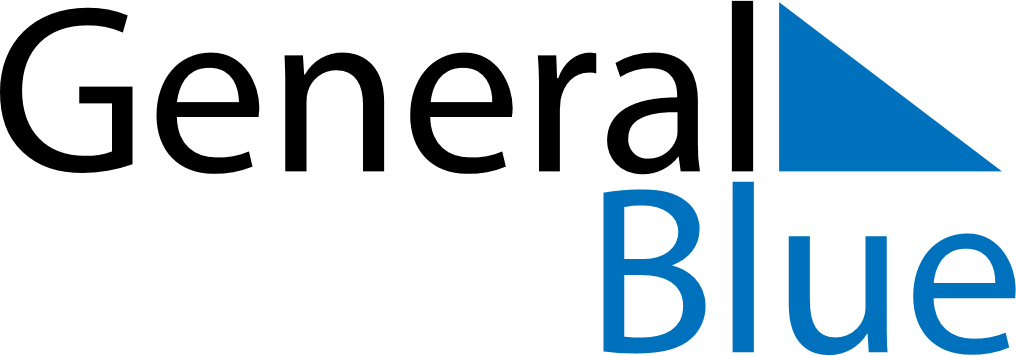 Weekly CalendarSeptember 2, 2024 - September 8, 2024Weekly CalendarSeptember 2, 2024 - September 8, 2024Weekly CalendarSeptember 2, 2024 - September 8, 2024Weekly CalendarSeptember 2, 2024 - September 8, 2024Weekly CalendarSeptember 2, 2024 - September 8, 2024Weekly CalendarSeptember 2, 2024 - September 8, 2024MONDAYSep 02TUESDAYSep 03WEDNESDAYSep 04THURSDAYSep 05FRIDAYSep 06SATURDAYSep 07SUNDAYSep 08